       группа «Малышки»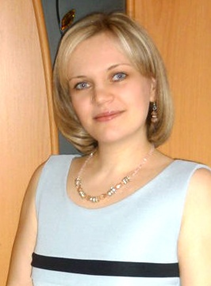 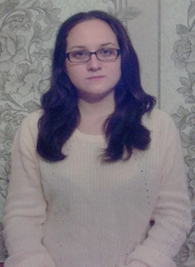 воспитатель Антипина Наталья Викторовна, 20.01.1983 г. р.Образование –среднее специальноеКатегория – нетПедагогический стаж – 2 г.5 м.воспитательКлимова Евгения Игоревна, 25.06.1993 г. р.Образование – высшееКатегория – нетПедагогический стаж – 4 г.